КОНКУРСИ, СТИПЕНДИИ, СТАЖОВЕSwiss Government EXCELLENCE ScholarshipsEach year the Swiss Confederation awards Government Excellence Scholarships to promote international exchange and research cooperation between Switzerland and over 180 other countries. Recipients are selected by the awarding body, the Federal Commission for Scholarships for Foreign Students (FCS).The Swiss Government Excellence Scholarships are aimed at young researchers from abroad who have completed a master’s degree or PhD and at foreign artists holding a bachelor’s degree.Full description of the scholarships can be found here on the web-page of the Swiss State Secretariat for Education, Science and Innovation .One minute introduction to Swiss Government Excellence Scholarships (video)Introduction to Swiss Government Excellence Scholarships (5 min. video)TYPES OF SCHOLARSHIPThe research scholarship is available to post-graduate researchers in any discipline (who hold a master’s degree as a minimum) who are planning to come to Switzerland to pursue research or further studies at doctoral or post-doctoral level. Research scholarships are awarded for research or study at all Swiss cantonal universities, universities of applied sciences and the two federal institutes of technology. Only candidates nominated by an academic mentor at one of these higher education institutions will be considered. Art scholarships are open to art students wishing to pursue an initial master’s degree in Switzerland. Art scholarships are awarded for study at any Swiss conservatory or university of the arts. This scholarship is available to students from a limited number of countries only.SELECTION CRITERIAThe FCS assesses scholarship applications according to three criteria:Candidate profileQuality of the research project or artistic workSynergies and potential for future research cooperationFor Bulgaria the Swiss Government offers the following opportunities:Arts Scholarships  - To enable selected applicants to undertake initial Master’s studies at conservatories or art schools affiliated with universities of applied sciences.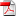 Research Scholarships for foreign students  - To enable selected applicants to undertake research in the realm of their PhD or medical specialisation at one of the 10 Swiss cantonal universities, the two Swiss federal institutes of technology, the public teaching and research institutes or the universities of applied sciences.PhD Scholarships  - To enable selected applicants to undertake a PhD at one of the 10 Swiss cantonal universities, the two Swiss federal institutes of technology or the Graduate Institute.Postdoctoral Scholarships  - To enable selected applicants to undertake a postdoctoral research at one of the 10 Swiss cantonal universities, the two Swiss federal institutes of technology, the public teaching and research institutes or the universities of applied sciences.CONTACT PERSON:Mr Dimiter Dimov, Project CoordinatorCenter for Advanced Study Sofia, 7, Stefan Karadja Str., vh.3, ap.23 phone: +359 2 9803704 email: dimov@cas.bg web: http://www.cas.bgDeadline for submission of the application documents: 1st November, 2020.Стипендии за изследователска дейност в ЯпонияMatsumae International Foundation обяви програмата си за предоставяне на стипендии за изследователска дейност в институции домакини в Япония през 2021 г. и кани представителите на българската научна общност да подадат документи за кандидатстване. Посочва се, че приоритет ще бъде даден на изследователи в сферата на природните науки, инженерните науки или медицината. Изискванията към кандидатите са следните:Да получат писмо-покана от институция домакин в Япония;Да притежават докторска степен или еквивалентна, която да е призната от Matsumae International Foundation;Да са на възраст до 49 г. (включително) към момента на подаване на документи;Да владеят в достатъчна степен английски или японски език;Да не са пребивавали продължително в Япония, с изключение на краткосрочен престой с цел екскурзия или участие в конференция;Да работят и да се завърнат в своите държави след приключването на програмата.Кандидатите следва да посочат периода на стипендията в съответствие с престоя, необходим за изследователския проект, който може да бъде с продължителност между три и шест месеца, в периода от април 2021 до март 2022 г. Фондацията ще покани около 20 изследователи. До момента фондацията е предоставила стипендии на 853 учени от 120 страни.Кандидатите могат сами да изберат институцията домакин, в който да проведат своите изследвания. Институциите домакини може да бъдат университети, изследователски институти, както и аналогични структури в частния сектор, в които учените могат да проведат изследванията си. Кандидатите следва да бъдат предварително одобрени от такъв институт домакин, преди да кандидатстват за стипендията. Фондацията няма да дава препоръки за одобряване на кандидатите от институции домакини.Финансови условия. Фондацията предоставя средства за:Самолетен билет в двете посоки икономична класа;220 000 йени на месец за обучение, материали за изследователския проект и за ежедневни разходи;Застраховка;120 000 йени за поемане на първоначалните разходи по престоя.Според условията на стипендията поканата е насочена единствено към изследователя, но не и към членовете на неговото семейство.Документите за кандидатстване следва да бъдат изпратени по пощата на следния адрес:The Matsumae International Foundation 4-14-46, Kamiogi, Suginami-ku, Tokyo, 167-0043 Japan Tel: + 81 3 3301-7600Резултатите от кандидатстването ще бъдат публикувани на уебсайта на Matsumae International Foundation http://www.mif-japan.org през декември 2020 г.Допълнителна информация за Matsumae International Foundation може да бъде получена на следния интернет адрес: http://www.mif-japan.orgКрайният срок за получаване на документите във фондацията е 30 юни 2020 г.Junior Research Internship ProgramThe Medici Archive Project (MAP) invites applications to our junior research internship program for undergraduate and recent graduate students. This is a six-to-eight-week research based internship in MAP’s headquarters in Palazzo Alberti and in the State Archive of Florence. Applications are accepted all year long and internships are offered according to MAP’s Fellows’ availability. Successful applicants will spend the majority of their internship shadowing a scholar in the archives, and helping their mentor with topic-specific research. Typical tasks will include digitizing and  indexing volumes, transcribing documents, and conducting secondary research online and in various libraries or archives throughout Florence.A significant part of the intern’s stay at MAP will be devoted to pursuing a personal research topic in the archives. Upon applying to the program, prospective interns should briefly describe a research topic that warrants the use of primary materials in the State Archives of Florence in their cover letter. Ideally, the project should be related to the program to which they are submitting their application. If applicants do not have a specific research project, they should outline their relevant academic interests and will be given an opportunity to develop a project, in conjunction with a scholar, over the course of the internship.Throughout their time at MAP, interns will also be asked to perform various administrative tasks in the office. These tasks will include assisting with social media and office organization, copy editing, and organization of the paleography course.Though the internship is designed to last six to eight weeks, start and end dates are flexible and can be altered to accommodate the applicant’s school schedule.More information and application hereDeadline: all year longНаграда на германското министерство на образованието и наукатаГерманското министерство на образованието и науката организира за 11-та година наградата "Green Talents Award". Това е международен форум за високите потенциали в устойчивото развитие, който кани пионери в науката да кандидатстват със своите иновативни проекти. Удостоявайки 25 млади международни изследователи всяка година, инициативата успешно насърчава глобалния обмен на иновативни зелени идеи в областта на устойчивостта. Участниците трябва да предложат с проектите си как науката и проучванията могат да допринесат за устойчивото развитие. Кандидатите трябва да са магистри, докторанти, постдокторанти и млади професионалисти, с не повече от три години професионален опит, със силен интерес към устойчивото развитие, с перфектен английски език. Желаещите да участват трябва да не са немски граждани и да не живеят в Германия. Избраните таланти ще бъдат поканени да участват на Green Talents Science Forum 2020 през октомври в Германия, ще имат възможността да прекарат до 3 месеца в Германия на място по свой избор, където да провеждат проучването си, и ще получат достъп до мрежата на алумни на Green Talents. За да кандидатствате, попълнете формуляра за кандидатстване. Пълна информация може да откриете на страницата на инициативата.  Краен срок: 19 май 2020 г.Конкурс за есеЯпонската фондация Goi Peace организира международен конкурс за есе на тема "Писмо от мен през 2030 г.". Конкурсът се провежда под патронажа на Министерство на образованието, културата, спорта, науката и технологиите на Япония и ЮНЕСКО. Есетата следва да бъдат оригинални, непубликувани и изпратени на английски, френски, немски, испански (до 700 думи) или японски език (до 1600 знака). Надпреварата има две възрастови категории: деца на възраст до 14 години; младежи на възраст от 15 до 25 години. Във всяка от двете категории ще бъдат раздадени по: една първа награда в размер на 100 000 йени (900 щатски долара); две втори награди; пет трети награди. Спечелилите първо място ще бъдат поканени на церемонията по награждаване в Токио през ноември 2020 г., като пътните разходи ще бъдат поети от организаторите. За да участвате, изпратете есето си тук. Повече информация може да намерите тук. Краен срок: 15 юни 2020 г.ПРОГРАМИФинансиране на научни проекти за изследвания върху COVID-19Международният център по генетично инженерство и биотехнология (ICGEB) предоставя нови възможности за финансиране на научни проекти за изследвания върху COVID-19 В рамките на ежегодната си програма за финансиране на научни проекти (CRP Grant Funding Programme) Международният център по генетично инженерство и биотехнология (ICGEB), със седалище в Триест, Италия, отваря допълнителна процедура за набиране на проекти, насочени към изследвания върху COVID-19 за изследователи от страните членки на ICGEB. България е дългогодишен пълноправен член на организацията. Проекти, представени съвместно с учени от лаборатории на ICGEB, ще се ползват с предимство. Евентуалните одобрени проекти ще бъдат с продължителност от две до три години с финансиране от около 30 000 евро за година и ще влязат в допустимия максимален общ брой за страна-членка (3 стандартни научни проекта и 2 проекта за изследователи в началото на кариерата си). Срокът за получаване на CRP предложенията в проектите в ICGEB е удължен до 15 май, а за потвърждение от страна на контактните лица на съответната страна – до 15 юни 2020.На страницата на ICGEB може да бъде намерена допълнителна информация и подробности (https://www.icgeb.org/activities/grants/).За възникнали въпроси и при интерес за подаване на проектни предложения следва да бъде потърсено и контактното лице за България:проф. д-р Димитър Джилянов, Агробиоинститут към ССА, email: d_djilianov@abi.bg; ddjilianov@gmail.comКраен срок: 15 май 2020 PRACE support to mitigate impact of COVID-19 pandemicFast Track Call for ProposalsPartnership for Advanced Computing in Europe (PRACE) is welcoming project proposals requesting computing resources to contribute to the mitigation of the impact of the COVID-19 pandemic. This applies, without being exhaustive, to the following topics:Biomolecular research to understand the mechanisms of the virus infectionBioinformatics research to understand mutations, evolution, etc.Bio-simulations to develop therapeutics and/or vaccinesEpidemiologic analysis to understand and forecast the spread of the diseaseOther analyses to understand and mitigate the impact of the pandemicThis Call for Proposals will follow a Fast Track review process to provide swift feedback to the applicants. PRACE has established a Scientific Committee which will discuss the merit of the proposals, and is supported by external scientific experts, and a technical team.More information hereThis Call is open until further notice. Applications are evaluated within one week and start as soon as possible if awarded.Подкрепа на международни научни форуми, провеждани в Република БългарияФонд „Научни изследвания“ отправя покана за кандидатстване за „Подкрепа на международни научни форуми, провеждани в Република България“ Цел на процедурата е да се подпомогне провеждането на международни научни форуми като се спазва принципа на споделено финансиране. Това дава възможност за активно включване на български учени в международната научна общност, популяризиране на научни резултати; тяхната сравнимост в международен обхват.Очакваните резултати: Да се установи и задълбочи сътрудничеството на българските учени с водещи учени от чужбина, да се стимулира участието на млади учени в международни научни прояви, да се осигури видимост на българските научни изследвания.ДОПУСТИМИ КАНДИДАТИВ процедурата могат да участват учени или колективи от учени от: 1) Акредитирани висши училища по чл. 85 ал.1 т.7  от ЗВО, които са акредитирани от НАОА да провеждат обучение по образователна и научна степен "доктор" 2) научни организации по чл. 47 ал. 1 на ЗВО, които са акредитирани от НАОА да провеждат обучение по образователна и научна степен "доктор" 3) организациите по т. 2 не извършват стопанска дейност или ако упражняват стопански и нестопански дейности, финансирането, разходите и приходите за всеки вид дейност се вземат предвид поотделно. Проверката за изпълнение на условието за допустимост се осъществява чрез проверка на информацията, публикувана на интернет страницата на НАОА: https://www.neaa.government.bgКРИТЕРИИ ЗА ОЦЕНКА:1.Събитието да се провежда на територията на Република България (доказва се чрез деклариране на мястото във формуляра).2.Международно участие - минимум 10% участници от чужбина (доказва се чрез списък на чуждестранните участници със институциите и страните, които представят).3.Проявата да съответства на целите в чл. 2, ал. 1 на Закона за насърчаване на научните изследвания, на една или повече от специфичните цели на Националната стратегия за развитие на научните изследвания в Република България 2017-2030, или приоритетна област на Иновационната стратегия за интелигентна специализация.4.Структурирана програма – с представени лектори и теми на докладите на поканените лектори. Прилагат се биографии по приложен формуляр и копия от писма от поканените участници с пленарни или ключови доклади, в които е заявено съгласие за участието им във форума.5.Минимален брой участници - 50 души, с минимум 10% доказано участие на млади учени, докторанти и постдокторанти. Представят се три броя списъци – пълен списък на очакваните участници, придружен с месторабота и адрес на електронна поща; списък на участниците от чужбина (в съответствие с т. 2) и списък на младите учени, докторанти и постдокторанти.6.Събитието не трябва да бъде финансирано чрез други публични източници и програми (проекти, подкрепени от Фонд “Научни изследвания”, по оперативните програми към Структурните фондове и международни програми - рамкова програма на ЕС, програма КОСТ. Обстоятелството се доказва с декларация, подписана от ръководителя на (попълва се приложение 1).7.Бюджет на исканото съфинансиране от ФНИ, както и задължителнопосочване на очакван финансов принос от други и/или собствени източници. Средствата от ФНИ, предоставени чрез тази схема, могат да се разходват за:организационни разходи, включващи наем зали и оборудване, изработка на постери, печатни и други конферентни материали, закупуване на канцеларски материали;разходи за настаняване на лекторите, поканени от организаторите, настаняване на млади учени от български научни организации или висши училища, които участват с доклад или постерно съобщение, разходи за кафе-паузи, официална вечеря, вътрешен транспорт в страната на участниците в научната проява и други присъщи разходи.Повече информация и документи за кандидатстване можете да намерите ТУККраен срок: текущНационално съфинансиране за участие на български колективи в утвърдени проекти по COSTФонд „Научни изследвания“ отправя покана за кандидатстване по процедура за предоставяне на национално съфинансиране за участие на български колективи в утвърдени акции по Европейската програма за сътрудничество в областта на научните изследвания и технологии COST.Целта на процедурата е да създаде условия за пълноценно и ефективно участие на България в конкурсите на Европейската програма COST в областта на научните изследвания и технологиите и да засили присъствието на академичната общност в тази програма.ДОПУСТИМИ КАНДИДАТИАкредитирани висши училища по чл. 85 ал.1 т.7 (ЗВО Обн. ДВ. бр.112 от 27 Декември 1995г. изм. ДВ. бр.107 от 24 Декември 2014г).Научни организации по чл. 47 ал. 1 на (ЗВО Обн. ДВ. бр.112 от 27 Декември 1995г. изм. ДВ. бр.107 от 24 Декември 2014г).КРИТЕРИИ ЗА ОЦЕНКА:Условие за съфинансиране на първи етап на дадена акция е наличие на положително решение на Управляващия комитет на акцията за включване на българския партньор и утвърждаване на същата акция oт Съвета на висшите представители на програмата. ПРЕДСТАВЯНЕ И ПОДБОР НА ПРЕДЛОЖЕНИЯТА:Предложенията се представят в деловодството на Фонда. Проектните предложения ще бъдат разглеждани от Временна научно-експертна комисия за подбор на предложенията два пъти годишно / през месец март и през месец октомври/.МАКСИМАЛЕН  РАЗМЕР НА СЪФИНАНСИРАНЕТО - до 20 000 лв. на година.Предложенията се подават в деловодството на ФНИ, бул. „Ал. Стамболийски 239Б. ет.3Пълен текст на процедуратаВ съответствие с чл. 50 на Правилника на Фонда, кандидатите могат да поискат разяснения от Фонда по конкурсната документация на обявените конкурси. Въпросите ще бъдат приемани само по електронна поща на адрес:  fni-konkursi@mon.bgКраен срок: текущПрограма: „Америка за България”Програмата финансира дейности в следните области: Изкуство и култура; Земеделие и околна среда; Гражданско общество и демократични институции; Социална сфера; Образование и библиотеки; Археология и културен туризъм. Сумата на финансиране зависи от проектните дейности. БЕНЕФИЦИЕНТИ: Юридически лица от Р. България Образование и библиотекиВ работата си с българските училища, университети и библиотеки Фондация „Америка за България“ се стреми да продължава най-добрите традиции на българското образование. Фондацията финансира също проекти за модернизиране на българските академични библиотеки и свързването им с библиотечни мрежи по света. Археология и културен туризъмПрограмата подкрепя археологически проекти в България, които привличат повече местни и чуждестранни посетители, заинтересовани от богатите археологически съкровища на страната. Oтпускането на грантове предвижда съвместно планиране между Фондация „Америка за България” и бъдещите получатели на грантове. Фондацията съветва кандидатите за грант да не попълват формуляра за кандидатстване, а да изпратят кратко писмо, не по-дълго от две страници, което представя тяхната организация, намеренията, целите и продължителността на проекта, както и общата сума на необходимото финансиране. За улеснение се препоръчваелектронният формуляр "Запитване", който се намира на посочената страница: http://www.americaforbulgaria.org/application Запитвания и предложения се разглеждат и одобряват целогодишно. Ако след разглеждане на подаденото „Запитване“ становището е положително, съответният програмен директор ще се свърже с кандидатите, за да обсъди по-подробно представените от тях идеи и да им съдейства за оформяне на цялостно предложение. Кандидатите могат да очакват да получат отговор в рамките на 1 месец дали техните проектни идеи ще бъдат придвижени по-нататък. Ако се прецени, че предложението може да бъде развито в цялостен проект, то процесът на неговото одобрение, който включва проучване, срещи, посещения на място, преговори, юридически анализ и представяне за одобрение, обикновено отнема един месец, но може да продължи и по-дълго. Моля, изпращайте Вашите писма по електронен път, на applications@americaforbulgaria.org. Краен срок: текущ СЪБИТИЯThe Data Science Conference, 14-15 May 2020, onlineThe first and only sponsor-free, vendor-free, and recruiter-free data science conference℠.
 What sets us apart from other conferences is our ‘no sales’ philosophy. All our presentations, either by industry leaders or actual practitioners, are about data science, not promotions. Since 2015, we have developed a dedicated customer base who appreciates and defends their right to this basic premise that makes our conference unique. Networking at our conference means being treated as a fellow data scientist, not a sales prospect. Due to our no pictures/recording/broadcasting policy, we’ve earned the reputation of a secure venue for speakers to share information otherwise they may have not. All industry presentations, all about data science, no sales pitches, no aggressive recruiting, networking you can use!2020 EUA Webinar Series on Academic Career Assessment in the Transition to Open Science, 18 - 20 May 2020European University Association (EUA) is pleased to present a webinar series based on the "2020 EUA Workshop on Academic Career Assessment in the Transition to Open Science". To support measures to contain the spread of the coronavirus, EUA cancelled the physical event, but will organise webinars starting on Monday, 18 May. Each webinar will last one hour and will include interaction with the audience.The European higher education, research and innovation landscape is changing. A broad range of academic activities are gaining even more prominence, including Open Access publishing, digital learning and teaching, and new forms of knowledge exchange with society. Universities are rethinking how to incentivise and reward these and other activities as part of their approach to career assessment.The discussion on career assessment has taken major steps forward since the 2019 EUA workshop on this topic. This webinar series will draw from current discussions and incorporates them in a forward-looking debate that will be of interest to institutional leaders (rectors, vice-rectors and heads of administration), research department staff and management involved in learning and teaching, as well as representatives of other organisations.Registrations are open until the start of the webinar. Participation is free of charge and open to all EUA members and everyone with an interest in academic career assessment. To facilitate interaction with the audience during the webinars, recorded presentations will be made available ahead of time and summarised at the start of each webinar.More information and registrationRE.WORK Applied AI Virtual Summit, 21 May 2020, onlineDiscover real-life AI applications, case studies, business insights & results from leading companies leveraging AI to solve problems in enterprise during our virtual conference experience.Plugin - Virtual Artificial Intelligence and Data Science conference,  28-29 May 2020, onlinePlugin features great thought leadership, tech talks, workshops & direct access to the brilliant minds of AI & data science ecosystem.The virtual conference would provide attendees, speakers, sponsors & exhibitors an opportunity to network in 1:1 setting.  Attendees can access detailed track wise agenda. They can set reminder, favorite a session and take notes on a session. Attendees can ask questions, raise their hands and chat with the panelists and other attendees during a session. Predictive Analytics World for Healthcare, 31 May – 04 Jun 2020, virtualThe Predictive Analytics World for Healthcare program will feature sessions and case studies across Healthcare Business Operations and Clinical applications so you can witness how data science and machine learning are employed at leading enterprises and resulting in improved outcomes, lower costs, and higher patient satisfaction. Read more about the scope of PAW Healthcare.Predictive Analytics World for Industry 4.0, 31 May 31 – 04 Jun 2020, virtualPredictive Analytics World for Industry 4.0 is the leading vendor-neutral conference for machine learning for smart manufacturing and IoT. Just as data’s value is realized with analytics, IoT comes alive with machine learning. Manufacturing generates about a third of all data today, and this will continue to increase significantly. Without machine learning and predictive analytics, the enormous amount of sensor data produced by IoT devices fails to reach its potential. And, without the Internet of Things, machine learning lacks the robust training data it needs in order to help you generate predictions, make recommendations, and take effective action.To realize the vision of smart devices, smart factories, and even smart cities, we need predictive analytics. Machine learning is key to solving the challenges specific to industry 4.0. Those data scientists who cultivate both analytical expertise and industry domain knowledge will be most highly in demand. We invite you to take part in this extraordinary event. Together, we’ll translate the vision of Industry 4.0 into action.ICSD 2020 : 8th International Conference on Sustainable Development, 9 -10 September 2020, Rome, ItalyEuropean Center of Sustainable Development in collaboration with Canadian Institute of Technology will organize the 8th ICSD 2020 International Conference on Sustainable Development, with particular focus on Environmental, Economic and Socio-Cultural Sustainability. The Conference theme: Creating a unified foundation for the Sustainable Development: Research, Practice and Education.The 8th ICSD 2020 will be an excellent opportunity to share your ideas and research findings relevant to the Sustainability Science, through the European network of academics. This interdisciplinary forum is for scholars, teachers, and practitioners from any professional discipline who share an interest in—and concern for— sustainability in an holistic perspective, where environmental, cultural, economic and social concerns intersect. Papers will be published in Open Access EJSD Journal (Thompson Reuters) and Proceedings. This ambition will proceed in a multidisciplinary way across the various fields and perspectives, through which we can address the fundamental and related questions of Sustainable Development. We invite you to submit an abstract in the range of the following streams within the ICSD 2020 program: 1. Economic Sustainability: Financial Sustainability, SME, MicroFinance Emerging Countries, International Trade 2. Environmental Sustainability: Water and Soil conservation, Healthcare, Renewable Energies, Food and Enviromental Legislation 3. Socio-Cultural Sustainability: Sustainable Urbanism, Education, Human Development, Psychology, Sociology We are inviting proposals for paper presentations, posters/exhibits, or virtual presentation. Proposal ideas that extend beyond these thematic areas will also be considered. For more information about the ideas and themes underlying this community send an e-mail at: icsd@ecsdev.org Virtual participation is available for those who are unable to attend the conference in person.Further information  and updates Website 2020 EUA Funding Forum, 24 - 25 September 2020, Belgrade, Serbia, onlineThe fifth edition of this biannual event will bring together universities, public authorities and partners to exchange on the latest funding trends, challenges and opportunities of university funding.Earlier this year, in the latest edition of its Public Funding Observatory, EUA underlined that economic recovery in Europe showed positive effects, as more countries started re-investing in the higher education sector. Now, following the global outbreak of the coronavirus, universities, along with all sectors of the economy, are facing unprecedented turbulence and challenges, which require swift responses and major adaptations.As this year’s EUA Funding Forum is dedicated to “leading and funding university transformation”, the event programme will integrate these unparalleled experiences and  provide a platform for institutional leaders, senior managers, policymakers, sector representatives and partners to discuss future implications - and how to overcome negative impacts – for higher education funding.In detail, the Forum will explore:- the wealth of institutional and sector-level strategies and responses to the crisis, as well as perspectives on the post-crisis transformation needs;- how much (more) emphasis on value for money, and further concentration of public funding, universities can expect in the coming years;- how universities and funders can work together to make funding channels and financial management more efficient;- how public authorities can support and fund university transformation;- the transformation of campuses towards sustainability, in a context marked simultaneously by the need to achieve the green transition and greater uncertainty at all levels.This edition of the EUA Funding Forum builds on well-established and popular participation formats including the overview of the latest trends in university funding in Europe, the university leaders’ panel and interactive sessions. The Forum will also feature new setups, such as a live Q&A session on funding and provide space for exchange on specific topics such as funding of private universities, mergers and financial steering of decentralised institutions.For updates, follow #EUAFundingForum on twitter.Big Science Business Forum 2020, 6 – 9 October 2020, Granada, SpainFrom the 6th through the 9th of October 2020, Granada (Spain) will be the venue of the second edition of the Big Science Business Forum, the single one-stop shop for European companies and other stakeholders to learn about Europe’s Big Science organisations’ future investments and procurements worth 38,400 million of euros for the forthcoming years in the following areas:Basic material technologies and advanced manufacturing techniques Complex building construction and its safety related systemsCryogenics, vacuum and leak detection technologies technologiesDiagnostics and detectors, sensors, optics and instrumentsElectrical, power electronics, electromechanical and RF systemsHigh precision and large mechanical componentsInformation and communication technologiesInstrumentation, control and CODACRemote handling systemsSuperconductivity and superconducting magnets Hosted and developed by the Centre for the Development of Industrial Technology (CDTI) and the Spanish Ministry of Science and Innovation, the biennial BSBF event is promoted by an international committee of big science organisations (CERN, EMBL, ESA, ESO, ESRF, ESS, FAIR, F4E, ILL and SKA) and ILOs (PERIIA, BigScience.dk and BigScience.nl) engaged with offering companies and stakeholders the chance to: Learn about business opportunities in the coming years within a wide range of business areas. Meet representatives from Europe’s Big Science organisations and their key suppliers. Showcase their expertise and potential for the Big Science market by participating in the open exhibition area. Get insight into procurement rules, IPRs, technology transfer proposals, SME opportunities and how businesses can interplay with the Big Science market. Up to 1,500 participants are expected to participate, mainly from European businesses and organisations planning to engage on the Big Science market. Delegates expected are CEO’s, Heads of R&D, Head of Procurements, Business Developers and other staff involved in sales and collaboration with research infrastructures and high tech industry. The website of the BSBF2020 event is online at www.bsbf2020.org and open for registration of participants, media, sponsors and exhibitors. Please consult the website for updates.2020 European Quality Assurance Forum, 12 - 14 November 2020, Espoo, FinlandThe European Quality Assurance Forum (EQAF) provides a platform for discussion, professional development and exchange of experiences among the main stakeholders in quality assurance (QA). Specifically, the Forum will be of interest to rectors and vice-rectors responsible for QA, QA officers in higher education institutions, students, QA agency staff and researchers working on higher education or the QA field.Through a mix of plenary and parallel sessions, the 2020 EQAF, entitled “Flexible higher education: implications for QA”, will combine practice-oriented or research-based discussions that will take place in the paper sessions and workshops with presentations of current developments in quality assurance. The Forum provides an opportunity for participants to update their knowledge and extend their professional development.Responding to current societal changes, higher education institutions are increasingly inclusive and accommodate diverse student populations. In addition, as part of the move towards student-centred learning, institutions are expected to allow students to choose the pace, place and mode of delivery. These developments are leading to the emergence of more flexible learning paths and educational offers beyond traditional qualifications. The 15th edition of EQAF will explore if QA is fit for this dynamic and flexible environment and how it could better support higher education institutions in this transition and encourage them make the most of it. For updates, follow @EQAF on Twitter.ПУБЛИКАЦИИEUA publication: Brexit – what now for universities?Download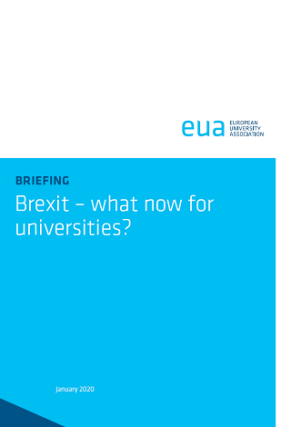 Many in the university sector are committed to the European idea and regret the UK’s exit from the Union. There is widespread concern about how this will affect the strong links in research, education and innovation between the UK and the rest of Europe. However, having avoided a chaotic “no-deal” Brexit allows for clarity about the next steps in the negotiation and about the new relationship between the UK and the EU.This briefing gives an overview of what has already been agreed and the further process towards the future relationship between the EU and the UK, with a focus on areas relevant to universities.EUA Publication: Recognition of professional qualificationsThis policy brief gives an update on aspects of the recognition of professional qualifications that are particularly relevant to European universities.It includes a brief digest of some of the significant features of the 2016-2020 period, including the implementation of the European Commission’s Professional Qualifications Directive, the Proportionality Directive and the Common Training Frameworks. It also provides a glance at professional qualifications in the context of the new Commission, with a focus on the Green Deal, the One Health initiative and Mutual Recognition Agreements. Finally, the brief looks at Brexit, specifically the provisions of the Withdrawal Agreement and the prospects for a future EU-UK Association Agreement, in relation to the overarching topic.DownloadResearch EU#91, April 2020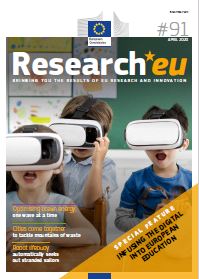 This month, we’re going back to school – but probably not one that you remember fondly (or otherwise) from your own days in formal education. Indeed, education is rapidly evolving and one of the most exciting ways in which it is changing is how digital technologies are really starting to seep into the sector to equip our young people with the skills they need to prosper in a digitalised, globalised world economy. As several project articles in our regular monthly sections clearly highlight, almost every aspect of our economy and society is gradually becoming digitalised or dominated by impressive new technologies, from manufacturing, through to preserving historical documents and even rescuing stranded sailors at sea. It is becoming increasingly apparent that for European economies to prosper, the education system itself needs to digitalise at every level, from kindergarten/playschool right through to university graduation and beyond into lifelong learning.DownloadEuropean University Association: Student-centred learning: approaches to quality assuranceAmple evidence suggests that even though student-centred learning is a topic of great interest and benefit to universities across Europe and beyond, there are widespread difficulties in addressing the concept in practice, mostly due to its broad scope.This report presents the status of student-centred learning in Europe’s universities and offers considerations for the role of quality assurance processes in ensuring that education provision is geared towards student learning and success. It also suggests an approach to student-centred learning which considers the concept a part of quality culture and reduces the widespread perception of quality assurance as a bureaucratic burden.  	DownloadResearch Assessment in the Transition to Open Science2019 EUA Open Science and Access Survey ResultsThis report provides a comprehensive and up-to-date overview of the current state of research assessment at European universities, and shows why and how institutions are reviewing their evaluation practices. Based on the results of the 2019 EUA Open Science and Open Access Survey on Research Assessment, it aims to inform and strengthen the discussion by gathering and sharing information about current and future university approaches to research assessment. DownloadA History of Modern Political Thought in East Central EuropeA History of Modern Political Thought in East Central Europe. Vol II: Negotiating Modernity in the ‘Short Twentieth Century' and Beyond, Part I: 1918-1968, Part II: 1968-2018 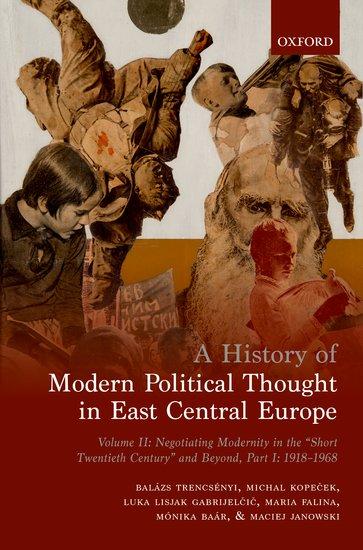 Author: Editors: Balázs Trencsenyi, Michal Kopeček, Luka Lisjak Gabrijelčič, Maria Falina, and Mónika Baár Publisher: Oxford University Press 2018This book has been a product of the research under the "Negotiating Modernity" project supported by the European Research Council and hosted by the Centre for Advanced Study Sofia.  A History of Modern Political Thought in East Central Europe is a synthetic work, authored by an international team of researchers, covering twenty national cultures and 250 years. It goes beyond the conventional nation-centered narratives and presents a novel vision especially sensitive to the cross-cultural entanglement of political ideas and discourses. Its principal aim is to make these cultures available for the global 'market of ideas' and revisit some of the basic assumptions about the history of modern political thought, and modernity as such. The present volume is a sequel to Volume I: Negotiating Modernity in the 'Long Nineteenth Century'. It begins with the end of the Great War, depicting the colorful intellectual landscape of the interwar period and the increasing political and ideological radicalization culminating in the Second World War. Taking the war experience both as a breaking point but in many ways also a transmitter of previous intellectual traditions, it maps the intellectual paradigms and debates of the immediate postwar years, marked by a negotiation between the democratic and communist agendas, as well as the subsequent processes of political and cultural Stalinization. Subsequently, the post-Stalinist period is analyzed with a special focus on the various attempts of de-Stalinization and the rise of revisionist Marxism and other critical projects culminating in the carnivalesque but also extremely dramatic year of 1968. This volume is followed by Volume II: Negotiating Modernity in the 'Short Twentieth Century' and Beyond, Part II: 1968-2018. 